Scope of Practice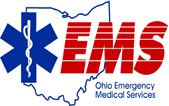 Approved byState Board of Emergency Medical, Fire and Transportation Services and the Ohio Department of Public Safety, Division of EMSJanuary 1, 2024This document offers an “at-a-glance” view of the Scope of Practice for Emergency Medical Responders (EMR), Emergency Medical Technicians (EMT), Advanced Emergency Medical Technicians (AEMT), and Paramedics as formally written in Ohio Revised Code and Ohio Administrative Code and approved by the State Board of Emergency Medical, Fire, and Transportation Services (EMFTS Board).  The authorized services can be found in sections 4765.35 (FR/EMR), 4765.37 (EMT-B/EMT), 4765.38 (EMT- I/AEMT), and 4765.39 (EMT-P/Paramedic) of the Revised Code. The scopes of practice can be found in rules 4765-12-04 (EMR), 4765-15-04 (EMT), 4765-16-04 (AEMT), and 4765-17-03 (Paramedic) of the Administrative Code.  The Ohio EMS scope of practice authorized by the EMFTS Board applies to emergency and non-emergency settings.All services provided by certified Ohio EMS providers must be authorized by a physician who meets the qualifications to serve as the medical director of an Ohio EMS agency as cited in Ohio Administrative Code 4765-3-05.  In addition to authorization, the medical director must provide a written protocol, training, continuing education, and a quality assurance program for the services provided.  The medical director of an Ohio EMS agency retains the authority to restrict the performances of services that have been approved by the EMFTS Board.  However, regardless of the amount of training provided, the medical director is not permitted to exceed the scope of practice that has been approved by the EMFTS Board.Within the Ohio EMS scope of practice that has been approved by the EMFTS Board, there are two categories of authorized services, “core competencies” and “added competencies.”  Core competencies are services that are required to be taught and are included in the statewide approved initial training curricula of Ohio EMS education institutions for EMRs, EMTs, AEMTs, and Paramedics.  Added competencies are elective services that are not required to be taught and are not included in the statewide approved initial training curricula for EMRs, EMTs, AEMTs, and Paramedics.  For services classified as added competencies, the medical director is responsible for providing the education for each specific service he or she elects to authorize.  Analogous to core competencies, the medical director must also provide training, a written protocol, continuing education, and a quality assurance program for each added competency.As a result of the COVID-19 pandemic emergency response, there was a measure as approved by the EMFTS Board following consultation with the legal counsel for the Ohio Department of Public Safety, Division of EMS.  This measure supersedes the language in the Ohio Revised Code and the Ohio Administrative Code.  Currently, this measure is stated below and is cited as an italicized footnote within the “at-a-glance” scope of practice matrix.EMFTS Board motion: August 19, 2020The Board recognizes that EMS certificate holders are permitted to administer vaccinations so long as the route of administration is within the scope of practice and the certificate holder administers the vaccine pursuant to medical direction and training on the specific vaccine, which includes adherence to the recommendations and instructions of the Food and Drug Administration.Performance of services outlined in this document and in the aforementioned code sections shall only be performed if the EMR, EMT, AEMT, and Paramedic have received training as part of an initial certification course or through subsequent training approved by the EMFTS Board.  If specific training has not been specified by the EMFTS Board, the EMR, EMT, AEMT, and Paramedic must have received training regarding such services approved by the local medical director before performing those services.The individual medical director of each EMS agency may limit or ask that providers obtain approval from medical direction for certain treatments.  Each medical director may need to tailor and revise their protocol to meet their community’s needs and to fit their region and individual practice, but they must ensure that all protocols remain within the approved scope of practice.  EMS medical directors are reminded that they are not permitted to expand or exceed the scope of practice for EMS providers which has been authorized by the EMFTS Board; however, they may provide clarifications or limitations on services that are permitted.EMS medical directors and EMS providers are strongly encouraged to review the EMFTS Board’s policy statement “Regarding EMS Provider Prehospital Transport of Patients with Pre-Existing Medical Devices or Drug Administrations” dated February 2018 (attached at the end of this document).  This statement clarifies how EMS providers, in the prehospital setting, should deal with medical devices and medication administrations that are outside their scope of practice.Pursuant to rule 4765-6-04 of the Administrative Code, the EMFTS Board may allow EMRs, EMTs, AEMTs, and Paramedics to perform services beyond their respective scopes of practices as part of a board-approved research study.  An entity must submit a research proposal to the EMFTS Board in accordance with the requirements of rule 4765-6-04 of the Administrative Code.  The EMFTS Board is not obligated to approve the proposed research study nor accept any recommendation to permanently amend the scope of practice.Updated 11/19/03; 5/17/05; 10/26/05; 10/17/07; 3/8/12; 8/22/13, 10/16/13, 12/18/13, 4/16/2014, 10/19/16, 2/15/17, 10/18/17, 6/20/18, 4/1/20, 1/1/21, 4/21/22, 1/1/24As stated in the introduction of this Ohio EMS scope of practice matrix, added competencies are elective services that are not required to be taught and are not included in the statewide approved initial training curricula for EMRs, EMTs, AEMTs, and Paramedics.  For services classified as additional competencies, the medical director is responsible for providing the education for each specific service he or she elects to authorize.  Analogous to core competencies, the medical director must also provide training, a written protocol, continuing education, and a quality assurance program for each added competency.2301EMFTS Board approval on 12/13/2023; effective January 1, 2024The State Board of Emergency Medical, Fire, and Transportation Services (“EMFTS Board”) issues the following statement:Regarding EMS Provider Transport of Patients withPre-Existing Medical Devices of Drug AdministrationsFebruary 2018This statement is an attempt to provide general information about the above issue facing  providers. It should not be treated as legal advice or medical direction. For direct advice regarding a particular scenario, please consult with your medical director and legal counsel. Although the following statement represents the EMFTS Board’s general position on the above issue, this statement in no way precludes the EMFTS Board from taking disciplinary action in a particular case if necessary. Any potential complaints brought before the EMFTS Board will be decided on a case-by case basis.Introduction: The EMFTS Board and the Ohio Department of Public Safety, Division of Emergency Medical Services, has developed a defined scope of practice for EMS providers. It is maintained in matrix form and available on- line as a reference for public access. This scope of practice addresses all levels of EMS providers and has been approved by the EMFTS Board. Updates to the scope of practice are made as necessary and after approval by the EMFTS Board. From time to time, EMS providers are confronted on-scene with patients with preexisting medical situations not included or addressed in their respective EMFTS Board approved scope of practice. Specifically, patients with pre-existing medical devices and drug administrations requiring prehospital EMS service are becoming more commonplace. The intent of this position paper is to address the EMS provider’s approach to that prehospital patient with a pre-existing physician-ordered medical device or drug administration (“MDDA”) not covered in the provider’s scope of practice. Discussion: In general, the EMS provider should maintain the pre-existing MDDA and transport the patient to the appropriate facility. There is no expectation that the EMS provider will initiate, adjust, or discontinue the preexisting MDDA. This implies that the EMS provider will maintain and continue care so that the patient can be transported. The EMS provider is expected to follow local protocols regarding the overall evaluation, treatment, and transportation of this type of prehospital patient requiring EMS service. It applies to EMS provider situations where alternative transportation and care is not available or practical (prehospital or “911 scene response”). It implies that the most appropriate and available level of EMS provider will respond to the request for prehospital EMS service. It also implies that the patient requires the pre-existing MDDA and it is not feasible or appropriate to transport the patient without the pre-existing MDDA. The number and type of pre-existing MDDAs currently or potentially encountered by the EMS provider in the community setting is extensive and may change frequently. The intent of this position paper is not to provide an inclusive list of pre-existing MDDAs. However, as a guideline for the EMS provider, current pre-existing MDDAs may include ventilatory adjuncts (CPAP, BiPAP), continuous or intermittent IV medication infusions  (analgesics, antibiotics, chemotherapeutic agents, vasopressors, cardiac drugs), continuous gastric or parenteral infusion of nutrition, and nontraditional out-of-hospital drug infusion routes (subcutaneous infusaports, central venous access lines, direct subcutaneous infusions, self-contained implanted pumps).  Conclusion: In conclusion, the EMS provider confronted with a prehospital patient with a pre-existing physician-ordered medical device or drug administration not covered in the EMS provider’s respective scope of practice should provide usual care and transportation while maintaining the pre-existing MDDA, if applicable. Concerns or questions regarding real-time events associated with a pre-existing MDDA should be directed to the relevant physician providing medical direction. Concerns or questions regarding previous, recurrent, or future prehospital transportations with a pre-existing MDDA should be directed to the appropriate EMS medical director and legal counsel. October 2013Revised January 29, 2018Approved by the EMFTS Board February 15, 2018                   State Board Emergency Medical, Fire and Transportation Services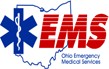 Ohio Department of Public Safety, Division of EMS                   State Board Emergency Medical, Fire and Transportation ServicesOhio Department of Public Safety, Division of EMS                   State Board Emergency Medical, Fire and Transportation ServicesOhio Department of Public Safety, Division of EMS                   State Board Emergency Medical, Fire and Transportation ServicesOhio Department of Public Safety, Division of EMS                   State Board Emergency Medical, Fire and Transportation ServicesOhio Department of Public Safety, Division of EMS                   State Board Emergency Medical, Fire and Transportation ServicesOhio Department of Public Safety, Division of EMSCORE COMPETENCIESCORE COMPETENCIESCORE COMPETENCIESCORE COMPETENCIESCORE COMPETENCIESCORE COMPETENCIESAirway ManagementEMREMTAEMTPARAMEDIC1Open and maintain the airwayxxxx2Oropharyngeal airway adjunctxxxx3Nasopharyngeal airway adjunctxxxx4Manual removal of obstructed airwayxxxx5Laryngoscopy for removal of airway obstructionxx6Oral suctioningxxxx7Endotracheal (ET) tube suctioning through a previously established airway or a stomaxxx8Tracheostomy tube replacement Axx9Cricothyrotomy, surgical Ax10Cricothyrotomy, needle Ax11Apply and obtain readings of pulse oximeter, CO-oximeter, and capnography or capnometry equipmentxxxx12Oxygen administrationa. Nasal cannulaxxxxb. Simple face maskxxxxc. Non-rebreather maskxxxxd. Mouth-to-barrier devices, mask, mouth, nose, or stomaxxxxe. Partial rebreather maskxxxf. Venturi maskxxx13Ventilation managementa. Bag valve maskxxxxb. Ventilation with a flow-restricted oxygen-powered devicexxxxc. Positive pressure ventilation devices (manually triggered or automatic ventilators)xxx14Ventilator management - 16 years of age or older Ax15Non-emergent ambulance transport of a stable patient less than 16 years of age who has a chronic condition requiring a tracheostomy tube and a ventilator provided the patient’s caregiver accompanies the patient during transport.  The caregiver must have received appropriate training in use of the patient’s ventilator.  A caregiver is not required to accompany the patient if the patient is accompanied by an Ohio licensed registered nurse or respiratory therapist, or other appropriately trained and licensed Ohio healthcare provider. Ax16Orotracheal intubation Axa. Apneic patientsxxxb. Pulseless and apneic patientsxxx17Nasotracheal intubation Ax18Dual lumen airway Ax  a. Apneic patientsxxxb. Pulseless and apneic patientsxxxx19Extraglottic airways Axa. Apneic patientsxxxb. Pulseless and apneic patientsxxxx20CPAP administration and managementxxxx21BiPAP administration and managementx22High flow nasal cannulaX23Positive end-expiratory pressure (PEEP)x24End tidal CO2 monitoring and detectingxxxx25Oxygen humidifier equipment application and monitoringxxxx26Chest tube placement – assist onlyX27Chest tube monitoring and managementx28Nasogastric (NG) tube placementx29Orogastric (OG) tube placementxCardiac ManagementEMREMTAEMTAEMTPARAMEDIC1Cardiopulmonary resuscitation (CPR)xxxxx2Chest compression assist devicesXxxxx3Automated external defibrillator (use of an AED)xxxxx4Manual defibrillationxxx5Negative impedance threshold devicesxxxx6Administration of cardiac medicationx7Set up cardiac monitor in the presence of an AEMT or Paramedicx8Cardiac monitor strip interpretationxxx9Cardioversionx10Transcutaneous cardiac pacingx11Transvenous cardiac pacing – monitoring and maintenancex1212-lead EKG performance and interpretationx1312-lead EKG application assisting a Paramedic who is presentxxx1412-lead EKG set up and application for electronic transmission BxxxxB An EMT or AEMT may set up and apply a 12-lead electrocardiogram when assisting a Paramedic or for the purposes of electronic transmission if all of the following conditions are met: 1) performed in accordance with written protocol; 2) EMT or AEMT shall not interpret the electrocardiogram; 3) delay in patient transport is minimized; and 4) EKG is used in conjunction with destination protocols approved by the local medical director.B An EMT or AEMT may set up and apply a 12-lead electrocardiogram when assisting a Paramedic or for the purposes of electronic transmission if all of the following conditions are met: 1) performed in accordance with written protocol; 2) EMT or AEMT shall not interpret the electrocardiogram; 3) delay in patient transport is minimized; and 4) EKG is used in conjunction with destination protocols approved by the local medical director.B An EMT or AEMT may set up and apply a 12-lead electrocardiogram when assisting a Paramedic or for the purposes of electronic transmission if all of the following conditions are met: 1) performed in accordance with written protocol; 2) EMT or AEMT shall not interpret the electrocardiogram; 3) delay in patient transport is minimized; and 4) EKG is used in conjunction with destination protocols approved by the local medical director.B An EMT or AEMT may set up and apply a 12-lead electrocardiogram when assisting a Paramedic or for the purposes of electronic transmission if all of the following conditions are met: 1) performed in accordance with written protocol; 2) EMT or AEMT shall not interpret the electrocardiogram; 3) delay in patient transport is minimized; and 4) EKG is used in conjunction with destination protocols approved by the local medical director.B An EMT or AEMT may set up and apply a 12-lead electrocardiogram when assisting a Paramedic or for the purposes of electronic transmission if all of the following conditions are met: 1) performed in accordance with written protocol; 2) EMT or AEMT shall not interpret the electrocardiogram; 3) delay in patient transport is minimized; and 4) EKG is used in conjunction with destination protocols approved by the local medical director.B An EMT or AEMT may set up and apply a 12-lead electrocardiogram when assisting a Paramedic or for the purposes of electronic transmission if all of the following conditions are met: 1) performed in accordance with written protocol; 2) EMT or AEMT shall not interpret the electrocardiogram; 3) delay in patient transport is minimized; and 4) EKG is used in conjunction with destination protocols approved by the local medical director.B An EMT or AEMT may set up and apply a 12-lead electrocardiogram when assisting a Paramedic or for the purposes of electronic transmission if all of the following conditions are met: 1) performed in accordance with written protocol; 2) EMT or AEMT shall not interpret the electrocardiogram; 3) delay in patient transport is minimized; and 4) EKG is used in conjunction with destination protocols approved by the local medical director.Medical ManagementEMREMTAEMTAEMTPARAMEDIC1Epinephrine administration via auto-injectorxxxxx2Epinephrine administration via SQ or IM routesxxx3Epinephrine administration via IV or IO routex4Aspirin administrationxxxx5Oral glucose administrationxxxx6Oral over-the-counter (OTC) analgesics for pain or feverxxxx7Nitroglycerin administration (patient assisted) Cxxxx8Nitroglycerin administration (non-patient assisted)xxx9Aerosolized or nebulized medications administration(patient assisted) Cxxxx10Administration of aerosolized or nebulized medications(non-patient assisted)xxx11Naloxone administration via auto-injectorxxxxx12Naloxone administration via intranasal routexxxxx13Naloxone administration via ETT, IM, IV, IO, or SQ routesxxx14Medication administration (protocol-approved) Dxxx15Administration of intranasal medications (in addition tonaloxone) Dxxx16Immunizations for influenza to firefighters, EMTs, AEMTs, or Paramedics (ORC 4765.391)x17Set up of IV administration kit in the presence of an AEMT or Paramedicx18Transport of central/peripheral IV without an infusionxxxx19Intravenous access and peripheral initiationxxx20Access indwelling catheters and implanted central IV portsx21IV maintenance and fluid administrationxxx22Maintenance of medicated IV fluidsx23Central line monitoringx24IV infusion pumpx25Intraosseous needle insertionxxx26Saline lock initiationxxx27Peripheral IV blood specimensxxx28Maintenance of blood administrationx29Thrombolytic therapy initiation and monitoringxC Patient Assisted Definition: May assist with 1) patient's prescription upon patient request and with written protocol – OR – 2) EMS-provided medications with verbal medical direction.   D See “AEMT Medications Approved by the EMFTS Board.”  C Patient Assisted Definition: May assist with 1) patient's prescription upon patient request and with written protocol – OR – 2) EMS-provided medications with verbal medical direction.   D See “AEMT Medications Approved by the EMFTS Board.”  C Patient Assisted Definition: May assist with 1) patient's prescription upon patient request and with written protocol – OR – 2) EMS-provided medications with verbal medical direction.   D See “AEMT Medications Approved by the EMFTS Board.”  C Patient Assisted Definition: May assist with 1) patient's prescription upon patient request and with written protocol – OR – 2) EMS-provided medications with verbal medical direction.   D See “AEMT Medications Approved by the EMFTS Board.”  C Patient Assisted Definition: May assist with 1) patient's prescription upon patient request and with written protocol – OR – 2) EMS-provided medications with verbal medical direction.   D See “AEMT Medications Approved by the EMFTS Board.”  C Patient Assisted Definition: May assist with 1) patient's prescription upon patient request and with written protocol – OR – 2) EMS-provided medications with verbal medical direction.   D See “AEMT Medications Approved by the EMFTS Board.”  C Patient Assisted Definition: May assist with 1) patient's prescription upon patient request and with written protocol – OR – 2) EMS-provided medications with verbal medical direction.   D See “AEMT Medications Approved by the EMFTS Board.”  Trauma ManagementEMREMTAEMTAEMTPARAMEDIC1Long spine boardxxxxx2Short spine boardxxxxx3Splinting devicesxxxxx4Traction splintxxxx5Manual cervical immobilizationxxxxx6Cervical immobilization device (CID)xxxxx7Helmet removalxxxx8Rapid extrication proceduresxxxx9Needle decompression of the chestxxx 10Soft tissue managementxxxxx 11Management of suspected fracturesxxxxx12Controlling of hemorrhagexxxxx 13Wound packingxxxxxBasic PerformancesEMREMTAEMTAEMTPARAMEDIC1Personal protective equipment (PPE)Selection/donning/doffingxxxxx2Taking and recording of vital signsxxxxx3Emergency moves for endangered patientsXXXXX4Patient Care Report (PCR) documentationxxxxx5Trauma triage determination per OAC 4765-14-02XXxxxAdditional ServicesEMREMTAEMTAEMTPARAMEDIC1Emergency childbirth management Exxxxx2Glucose monitoring system use (with Clinical Laboratory Improvement Amendments (CLIA) waiver in placexxxx3Blood analysis x4Eye irrigationxxxxx5Eye irrigation with Morgan lensx6Maintenance of blood administrationx7Thrombolytic therapy initiation and monitoringx8Mechanical patient restraintsxxxx9Telemetric monitoring devices and transmission of clinical data, including video dataxxxxE An EMR may only assist with emergency childbirth management.E An EMR may only assist with emergency childbirth management.E An EMR may only assist with emergency childbirth management.E An EMR may only assist with emergency childbirth management.E An EMR may only assist with emergency childbirth management.E An EMR may only assist with emergency childbirth management.E An EMR may only assist with emergency childbirth management.Emergency Medical Services in HospitalEmergency Medical Services in HospitalEMREMTEMTAEMTPARAMEDICJune 30, 2021-October 1, 2022: A first responder, emergency medical technician-basic, emergency medical technician-intermediate, and emergency medical technician-paramedic may perform emergency medical services in any setting, including in any area of a hospital, if the services performed under the direction and supervision of one of the following:(1) A physician;(2) A physician assistant designated by a physician;(3) An advanced practice registered nurse designated by a physician. F   June 30, 2021-October 1, 2022: A first responder, emergency medical technician-basic, emergency medical technician-intermediate, and emergency medical technician-paramedic may perform emergency medical services in any setting, including in any area of a hospital, if the services performed under the direction and supervision of one of the following:(1) A physician;(2) A physician assistant designated by a physician;(3) An advanced practice registered nurse designated by a physician. F   xxxxxPrior to June 30, 2021 and after October 1, 2022: In a hospital, an EMT, AEMT or Paramedic may perform emergency medical services in accordance with the following conditions: only in the hospital’s emergency department (ED) or while moving a patient between the ED and another part of the hospital; only under the direction and supervision of a physician, a physician assistant designated by a physician, or a RN designated by a physician (ORC 4765.36).  The EMT, AEMT, or Paramedic cannot perform any service outside the scope of practice of his or her certificate to practice.Prior to June 30, 2021 and after October 1, 2022: In a hospital, an EMT, AEMT or Paramedic may perform emergency medical services in accordance with the following conditions: only in the hospital’s emergency department (ED) or while moving a patient between the ED and another part of the hospital; only under the direction and supervision of a physician, a physician assistant designated by a physician, or a RN designated by a physician (ORC 4765.36).  The EMT, AEMT, or Paramedic cannot perform any service outside the scope of practice of his or her certificate to practice.XXXX   F House Bill 110   F House Bill 110   F House Bill 110   F House Bill 110   F House Bill 110   F House Bill 110   F House Bill 110Additional Services in a Declared EmergencyEMREMTAEMTPARAMEDICIn the event of an emergency declared by the governor that affects the public's health, an EMS provider may perform immunizations and administer drugs or dangerous drugs, in relation to the emergency, provided the EMS provider is under physician medical direction and has received appropriate training regarding the administration of such immunizations and/or drugs. (OAC 4765-6-03)xxxxEMS certificate holders are permitted to administer vaccinations so long as the route of administration is within the scope of practice and the certificate holder administers the vaccine pursuant to medical direction and training on the specific vaccine, which includes adherence to the recommendations and instructions of the Food and Drug Administration. GXXXX   G EMFTS Board motion   G EMFTS Board motion   G EMFTS Board motion   G EMFTS Board motion   G EMFTS Board motionNerve Agent or Organophosphate ReleaseEMREMTAEMTPARAMEDICAn EMS provider may administer drugs or dangerous drugs contained within a nerve agent antidote auto-injector kit, including a MARK I® kit, in response to suspected or known exposure to a nerve or organophosphate agent provided the EMS provider is under physician medical direction and has received appropriate training regarding the administration of such drugs within the nerve agent antidote auto-injector kit. (OAC 4765-6-05)xxxxWithdrawing of Blood for Evidence CollectionEMREMTAEMTPARAMEDICWithdraw blood for the purpose of determining the alcohol, drug, controlled substance, metabolite of a controlled substance, or combination content of the whole blood, blood serum, or blood plasma only if the medical director provides authorization, a written protocol, and training.  It may only be performed in the course of the provision of emergency medical treatment and at the request of a law enforcement officer, and only in response to a request for emergency medical treatment and transport to a health care facility.  A clinically competent patient may refuse transport. Withdrawal of blood shall not be done:If the physical welfare of the patient, EMS provider, or other person would be endangeredIf it causes an unreasonable delay in treatment or transport of the patient or any other personConsent of the patient is not obtained (an unconscious person or a person with a condition rendering the person incapable of refusal shall be deemed to have consented)From a pre-existing central venous access deviceWithdrawal of blood violates any rule in this chapter (OAC 4765-6) The person is deceased (OAC 4765-6-06)xxAEMT Medication Administration Approved by the EMFTS BoardAEMT Medication Administration Approved by the EMFTS BoardAEMT Medication Administration Approved by the EMFTS BoardA certified AEMT may administer medications from the following list, provided the AEMT is under physician medical direction and has received appropriate training regarding the administration of such medications. A medication that does not appear on the following list SHALL NOT be added to the department's AEMT protocol.A certified AEMT may administer medications from the following list, provided the AEMT is under physician medical direction and has received appropriate training regarding the administration of such medications. A medication that does not appear on the following list SHALL NOT be added to the department's AEMT protocol.A certified AEMT may administer medications from the following list, provided the AEMT is under physician medical direction and has received appropriate training regarding the administration of such medications. A medication that does not appear on the following list SHALL NOT be added to the department's AEMT protocol.BenzodiazepinesLidocaine for pain relief after intraosseous needle insertionsBronchodilatorsNalbuphineDextrose in waterNaloxoneDiphenhydramineNarcotics or other analgesics for pain reliefEpinephrine 1 mg per 1 ml (subcutaneous or intramuscular)Nitrous oxideGlucagonOral ondansetron HKetamineSublingual nitroglycerinH A certified AEMT may administer oral ondansetron for patients age 12 years or older.   .H A certified AEMT may administer oral ondansetron for patients age 12 years or older.   .H A certified AEMT may administer oral ondansetron for patients age 12 years or older.   .The approved route of administration of any specific medication is stated in the respective EMT, AEMT, and Paramedic curriculum. The EMS provider shall administer medications only via the route addressed in each respective curriculum and consistent with their level of training.The approved route of administration of any specific medication is stated in the respective EMT, AEMT, and Paramedic curriculum. The EMS provider shall administer medications only via the route addressed in each respective curriculum and consistent with their level of training.The approved route of administration of any specific medication is stated in the respective EMT, AEMT, and Paramedic curriculum. The EMS provider shall administer medications only via the route addressed in each respective curriculum and consistent with their level of training.                   State Board Emergency Medical, Fire and Transportation ServicesOhio Department of Public Safety, Division of EMS                   State Board Emergency Medical, Fire and Transportation ServicesOhio Department of Public Safety, Division of EMS                   State Board Emergency Medical, Fire and Transportation ServicesOhio Department of Public Safety, Division of EMS                   State Board Emergency Medical, Fire and Transportation ServicesOhio Department of Public Safety, Division of EMS                   State Board Emergency Medical, Fire and Transportation ServicesOhio Department of Public Safety, Division of EMS                   State Board Emergency Medical, Fire and Transportation ServicesOhio Department of Public Safety, Division of EMSADDED COMPETENCIESADDED COMPETENCIESADDED COMPETENCIESADDED COMPETENCIESADDED COMPETENCIESADDED COMPETENCIESMedical ManagementEMREMTAEMTPARAMEDIC1Epinephrine administration IM via syringe for anaphylaxis2301x2Ultrasound-guided peripheral IV access2301x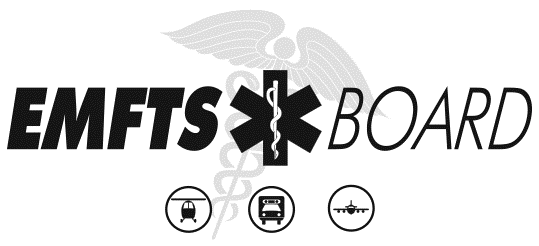 State Board of Emergency Medical, Fire, and Transportation ServicesThomas Allenstein, ChairDudley H.A. Wright II, Vice-ChairDr. Carol Cunningham, State Medical Directorwww.ems.ohio.gov/about.aspx1970 West Broad Street, P.O. Box 182073, Columbus, Ohio 43218-2073                                                             (614) 466-9447 / (614) 466-9461 FAX	1970 West Broad Street, P.O. Box 182073, Columbus, Ohio 43218-2073                                                             (614) 466-9447 / (614) 466-9461 FAX	